ACCESSIBILITY ASSISTANCE FORMFor the 2022 CUPE BC Virtual Convention, CUPE BC will provide Real-Time Captioning and American Sign Language (ASL) interpretation to facilitate member participation in debates.  If you are a delegate with specific accessibility requirements, please complete this form and submit it by email to events@cupe.bc.ca by the following deadline: March 14, 2022.  CUPE BC will endeavor to accommodate the needs of all Convention delegates as best as possible. Please note, however, that we may be limited by 3rd party equipment providers. Applicants can expect to receive an update confirming the status of their applications by March 31, 2022.ACCESSIBILITY ASSISTANCE REQUEST	Please let us know what we can do to support your participation in this year’s CUPE BC Convention. While we cannot guarantee that your request will be met, we will endeavor to accommodate your needs as best as possible:COVID-19 VENUE SAFETY INFORMATIONThe safety protocols outlined in the Victoria Conference Centre Safe Space Plan will be in effect for the full duration of the 2022 CUPE BC Convention. Please note that all Delegate/Alternate registrations are contingent on having read and understood the conditions outlined therein. Kindly note as well that the Victoria Conference Centre's Event Policies are contingent on Provincial Health Orders and may be subject to change.If you have any accessibility needs that preclude you from adhering to the Victoria Conference Centre safety protocol and policies, please note your requirements/ limitations as part of your form submission. □ I have read and understood both the Victoria Conference Centre Safe Space Plan and Event Policies.ADDITIONAL INFORMATIONTravel Safety Concerns: If you are traveling to Convention by yourself and/or have any safety concerns around traveling to/from the Convention venue and your hotel, please make note in your form submission so that the BC Division staff can coordinate with you and the Ombudsperson, as needed, to identify a solution.  Scent-Free Reminder: In the interest of supporting members with health sensitivities, we kindly ask all members to refrain from wearing scented products at the Convention site.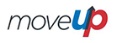 Please complete the fields below:Please complete the fields below:Please complete the fields below:Please complete the fields below:Please complete the fields below:Please complete the fields below:Please complete the fields below:Please complete the fields below:Please complete the fields below:Please complete the fields below:Name:Name:CUPE Local/District Council:CUPE Local/District Council:CUPE Local/District Council:CUPE Local/District Council:CUPE Local/District Council:CUPE Local/District Council:CUPE Local/District Council:Address:Address:Address:City:Province:BCPostal Code:Postal Code:Postal Code:Postal Code:Cell Phone:Cell Phone:Cell Phone:Cell Phone:Home Phone:Home Phone:Home Phone:Home Phone:Home Phone:Email (Non-Employer):Email (Non-Employer):Email (Non-Employer):Email (Non-Employer):Email (Non-Employer):Email (Non-Employer):